Компания UD Group – компания, которая занимается строительством и управлением коммерческой недвижимостью.Среди ключевых объектов: KazanMall, ТЦ «ГоркиПарк», отель «Ramada», бизнес-центр «Сфера», коворкинг «Smart Space», деловой центр «Островский», Ритейл Парк Udacha.Информация о вакансиях:- Руководитель проекта сети ритейл – парков - https://kazan.hh.ru/vacancy/47864331- Специалист 1 С - https://kazan.hh.ru/vacancy/47685872- Аналитик в отдел ИТ - https://kazan.hh.ru/vacancy/47619996- Рабочий по комплексному обслуживанию здания (слаботочник) - https://kazan.hh.ru/vacancy/47603462- Главный инженер проектов - https://kazan.hh.ru/vacancy/47506724- Помощник руководителя - https://kazan.hh.ru/vacancy/46927984- Разработчик 1С - https://kazan.hh.ru/vacancy/46242809Если это будет Инстаграм, сможете ли вы отметить наш Инстаграм: https://www.instagram.com/udg_career_work_life/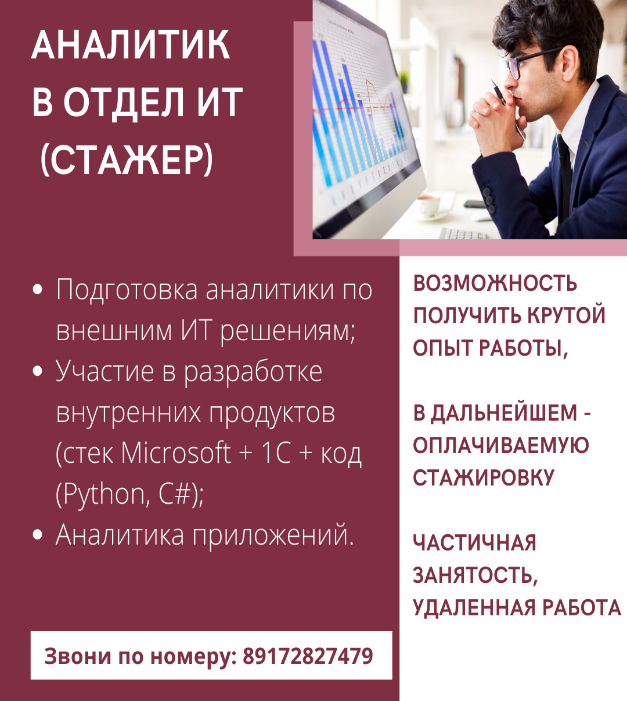 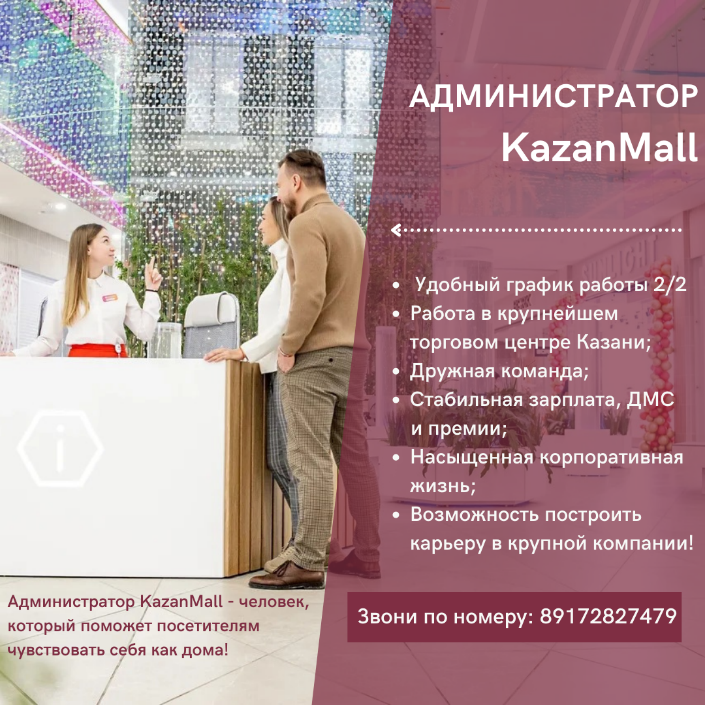 